Tijuana, Ensenada, Valle de Santo Tomás, Valle de Ojos Negros y Valle de Guadalupe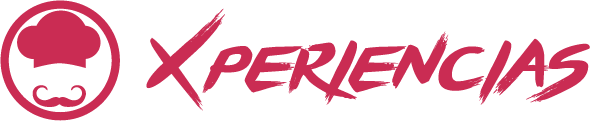 Duración: 5 díasSalidas privadas: diarias (desde 2 personas) (hasta 31 marzo 2021)DÍA 01.		TIJUANA – ENSENADAA la hora indicada traslado del aeropuerto de Tijuana al hotel en Ensenada, un recorrido de 1 hr. 30 min (105 km) la primera capital del Estado y conoce el fascinante fenómeno natural conocido como La Bufadora, un géiser marino que sólo ocurre en tres partes del mundo. Opcionalmente podrá dar un gran paseo en kayak en la Bufadora podrá apreciar de cerca el gran fenómeno natural y el avistamiento de vida. El recorrido completo es de 4 km, los cuales consisten en 2 km en kayak saliendo de la bahía hacia el fenómeno natural la Bufadora, de regreso son otros 2 km donde se regresará pegado a la bahía donde se podrán apreciar distintas algas marinas, rocas cubiertas de vida, aves de diferentes especies y lobos marinos. Actividad incluida en Travel Shop Pack.Haremos y una escala en Puerto Nuevo, para disfrutar de una rica langosta a la orilla del mar (alimentos no incluidos). Continuación a Ensenada. Alojamiento. DÍA 02. 	ENSENADA – VALLE DE SANTO TOMASContinuación al primer valle vinícola de nuestro estado, localizado a 12 km , a solo 25 min. donde se dará el recorrido de la Antigua Ruta del Vino, visitaremos la cava más antigua de Baja California, que data de la época Misional, degustaremos unos exquisitos vinos, disfrutaremos de un entorno extraordinario, y desde luego recorreremos la esencia de los vinos Baja Californianos en carreta, jalada por un tractor, además de una degustación sensorial, después regresaremos a la ciudad de Ensenada, con una escala obligada en el atractivo natural de la Bufadora, y finalmente seguir a la ciudad para disfrutar de una exquisita comida Urbana, mariscos y taquitos de pescado y visita a un mirador para apreciar toda la bahía, a la hora indicada traslado a su hotel. Alojamiento.Opcionalmente podrá crear tu propia mezcla de vino, asistiendo al Taller haz tu propio Vino, contamos con las vides más antiguas de Norte América y en este recorrido descubrirás las diferentes características aromáticas y estructurales que puede dar una misma variedad proveniente de vides de tres edades diferentes, degustando de caldos representativos de la vinícola provenientes de vides entre 20 y 65 años y sorpréndete con un ejercicio de vinos blancos dentro de la actividad. Incluye: tres variedades diferentes de uva de nuestros caldos Premium, mezcla a escala y llévate una botella de 750ml con el vino realizado. Actividad incluida en Travel Shop Pack.DÍA 03. 	ENSENADA – VALLE DE OJOS NEGROS – VALLE DE GUADALUPEA la hora indicada, continuación a Valle de Ojos Negros, localizado a 44 km, 45 min. aproximadamente para dar el recorrido de la Ruta del Vino y Queso, visitaremos la cava más grande de queso en Latinoamérica, la Cava de Marcelo, degustaremos un exquisito vino nuevo de bodega San Rafael, disfrutaremos de este hermoso entorno con una comida en un entorno natural y de campo en el Jardin de la Cava de Marcelo. Tarde libre, sugerimos disfrutar de la excelente gastronomía Ensenadense, reconocida a nivel internacional. Traslado a 85 km, 1 hr 30 mi, llegaremos al hotel en Valle de Guadalupe. Alojamiento.DÍA 04. 	VALLE DE GUADALUPERecorrido por 3 vinícolas por la Ruta del Vino en Valle de Guadalupe, las cuales son muy completas, incluyen recorrido por sus instalaciones y explicaciones sobre los procesos de la elaboración de sus vinos con degustación básica. Cavas que visitaremos las más representativas del gran Vino Mexicano, primeramente, Vinos L.A. Cetto, vitivinícola más grande México, segunda vinícola Monte Xanic posicionando a los vinos mexicanos con excelentes y una tercera vinícola visitaremos a una vinícola joven y de vanguardia entre las que podemos visitar se encuentranDecantos Vinícola, Viñedos la Reyna y Barón Balch’é, entre otras que pudieran tener costo adicional. Comida campestre incluida en Finca Altozano, y para terminar traslado a su hotel. Alojamiento.DÍA 05. 	VALLE DE GUADALUPE – AEROPUERTO DE TIJUANA Por la mañana podrá disfrutar de los alrededores del hotel u opcionalmente podrá degustar de la Ensalada Cesar, en el lugar que se hizo por primera vez. preparación en la mesa y posibilidad de participar en la mezcla de el aderezo con las lechugas, y el queso parmesano en su propia mesa. Un fragmento de lechuga orejona, con su jugo desbordando la boca. Aderezo Cesar, suave pero profundo, dentro del paladar. La explosión repentina pero deliciosa: un bocado, los dientes mastican y los diminutos crotones crujen. Las papilas gustativas, órganos sensoriales con su verbena agridulce revolcándose en la lengua, ¡tanto por su revoltura verdosa! La ensalada Cesar, además de ricos sabores, guarda también interesantes historias. Actividad incluida en Travel Shop Pack.Después de haber disfrutado de algunas de las maravillas de Baja California le proporcionaremos el traslado de su hotel al aeropuerto de Tijuana. Fin de los servicios.INCLUYE: Traslado aeropuerto – hotel – aeropuerto en servicios privado según su elección, con capacidad controlada y vehículos previamente sanitizados2 noches de hospedaje en Ensenada y 2 en Valle GuadalupeTransportación terrestre para los tours en servicio privado según su elección, con capacidad controlada y vehículos previamente sanitizadosVisita a Puerto Nuevo (no incluye comida)Visita en Carreta por los viñedos en el Valle de Santo Tomás, comida Urbana en Ensenada y con visita a la Bufadora Visita por la Ruta del Vino y Queso en Ojos Negros, comida en el Jardín de MarceloVisita la Ruta del Vino por los viñedos de Valle de Guadalupe con comida en la Finca Altozano, menú compartidoDegustaciones básicas y mediasGuía chofer-certificado ImpuestosNO INCLUYE:Extras en hotelesBoletos aéreos o de autobúsServicios, excursiones o comidas no especificadas Propinas a camaristas, botones, guías, choferes, gastos personalesIMPORTANTE:La llegada al aeropuerto de Tijuana debe ser antes de las 13:00 hrs.Sólo se permite una maleta de 23 kg por pasajero en el tourEn caso que no haya disponibilidad en el hotel en Ensenada, se ofrecerá el hospedaje desde Tijuana o Rosarito.El orden de las actividades puede variar de acuerdo con el lugar de hospedaje, de la disponibilidad de las vitivinícolas y entre otros factores.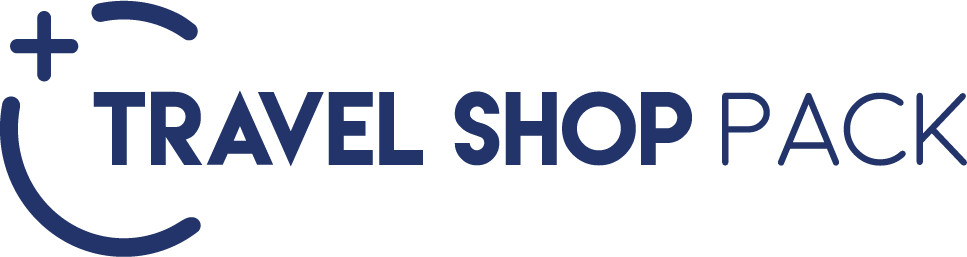 TRAVEL SHOP PACK 1Kayak en La BufadoraHaz tu propio Vino en Valle de Santo TomásDegustación de la Ensalada César HOTELES PREVISTOS O SIMILARESHOTELES PREVISTOS O SIMILARESHOTELES PREVISTOS O SIMILARESCIUDADHOTELCATENSENADACORTEZPENSENADATORRE LUCERNA HOTEL ENSENADASVALLE DE GUADALUPEHOTEL BOUTIQUE VALLE DE GUADALUPEPPRECIO POR PERSONA EN MXN (MINIMO 2 PERSONAS)PRECIO POR PERSONA EN MXN (MINIMO 2 PERSONAS)PRECIO POR PERSONA EN MXN (MINIMO 2 PERSONAS)PRECIO POR PERSONA EN MXN (MINIMO 2 PERSONAS)PRECIO POR PERSONA EN MXN (MINIMO 2 PERSONAS)PRECIO POR PERSONA EN MXN (MINIMO 2 PERSONAS)SERVICIOS EN VEHICULO PRIVADO CON LIMITE DE 2, 4, 6, 8 o 10 PASAJEROS VIAJANDO JUNTOSSERVICIOS EN VEHICULO PRIVADO CON LIMITE DE 2, 4, 6, 8 o 10 PASAJEROS VIAJANDO JUNTOSSERVICIOS EN VEHICULO PRIVADO CON LIMITE DE 2, 4, 6, 8 o 10 PASAJEROS VIAJANDO JUNTOSSERVICIOS EN VEHICULO PRIVADO CON LIMITE DE 2, 4, 6, 8 o 10 PASAJEROS VIAJANDO JUNTOSSERVICIOS EN VEHICULO PRIVADO CON LIMITE DE 2, 4, 6, 8 o 10 PASAJEROS VIAJANDO JUNTOSSERVICIOS EN VEHICULO PRIVADO CON LIMITE DE 2, 4, 6, 8 o 10 PASAJEROS VIAJANDO JUNTOS2 PAX4 PAX6 PAX8 PAX10 PAXPRIMERA3265028940266402522524480TRAVEL SHOP PACK 129852985298529852985SUPERIOR CON PRIMERA3613531290289902757526830TRAVEL SHOP PACK 129852985298529852985APLICA SUPLEMENTO EN TEMPORADA ALTA, SEMANA SANTA, PASCUA, VERANO, ÉPOCA DE VENDIMIA, NAVIDAD, FIN DE AÑO, PUENTES Y DÍAS FESTIVOSAPLICA SUPLEMENTO EN TEMPORADA ALTA, SEMANA SANTA, PASCUA, VERANO, ÉPOCA DE VENDIMIA, NAVIDAD, FIN DE AÑO, PUENTES Y DÍAS FESTIVOSAPLICA SUPLEMENTO EN TEMPORADA ALTA, SEMANA SANTA, PASCUA, VERANO, ÉPOCA DE VENDIMIA, NAVIDAD, FIN DE AÑO, PUENTES Y DÍAS FESTIVOSAPLICA SUPLEMENTO EN TEMPORADA ALTA, SEMANA SANTA, PASCUA, VERANO, ÉPOCA DE VENDIMIA, NAVIDAD, FIN DE AÑO, PUENTES Y DÍAS FESTIVOSAPLICA SUPLEMENTO EN TEMPORADA ALTA, SEMANA SANTA, PASCUA, VERANO, ÉPOCA DE VENDIMIA, NAVIDAD, FIN DE AÑO, PUENTES Y DÍAS FESTIVOSAPLICA SUPLEMENTO EN TEMPORADA ALTA, SEMANA SANTA, PASCUA, VERANO, ÉPOCA DE VENDIMIA, NAVIDAD, FIN DE AÑO, PUENTES Y DÍAS FESTIVOSTARIFAS SUJETAS A CAMBIOS Y A DISPONIBILIDAD LIMITADA SIN PREVIO AVISO TARIFAS SUJETAS A CAMBIOS Y A DISPONIBILIDAD LIMITADA SIN PREVIO AVISO TARIFAS SUJETAS A CAMBIOS Y A DISPONIBILIDAD LIMITADA SIN PREVIO AVISO TARIFAS SUJETAS A CAMBIOS Y A DISPONIBILIDAD LIMITADA SIN PREVIO AVISO TARIFAS SUJETAS A CAMBIOS Y A DISPONIBILIDAD LIMITADA SIN PREVIO AVISO TARIFAS SUJETAS A CAMBIOS Y A DISPONIBILIDAD LIMITADA SIN PREVIO AVISO *APLICA SUPLEMENTO EN CASO DE HOSPEDARSE EN VALLE DE GUADALUPE LOS DÍAS DE JUEVES A DOMINGO *APLICA SUPLEMENTO EN CASO DE HOSPEDARSE EN VALLE DE GUADALUPE LOS DÍAS DE JUEVES A DOMINGO *APLICA SUPLEMENTO EN CASO DE HOSPEDARSE EN VALLE DE GUADALUPE LOS DÍAS DE JUEVES A DOMINGO *APLICA SUPLEMENTO EN CASO DE HOSPEDARSE EN VALLE DE GUADALUPE LOS DÍAS DE JUEVES A DOMINGO *APLICA SUPLEMENTO EN CASO DE HOSPEDARSE EN VALLE DE GUADALUPE LOS DÍAS DE JUEVES A DOMINGO *APLICA SUPLEMENTO EN CASO DE HOSPEDARSE EN VALLE DE GUADALUPE LOS DÍAS DE JUEVES A DOMINGO VIGENCIA: 31 DE MARZO DE 2021 VIGENCIA: 31 DE MARZO DE 2021 VIGENCIA: 31 DE MARZO DE 2021 VIGENCIA: 31 DE MARZO DE 2021 VIGENCIA: 31 DE MARZO DE 2021 VIGENCIA: 31 DE MARZO DE 2021 